 UNIVERSITY OF CALIFORNIA			                                                     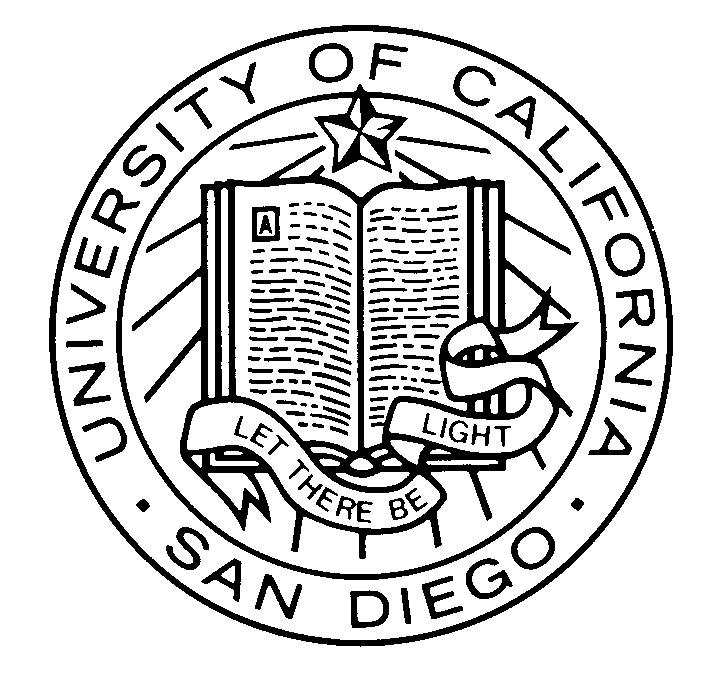   BERKELEY·DAVIS·IRVINE·LOS ANGELES·MERCED·RIVERSIDE·SAN DIEGO·SAN FRANCISCO      	SANTA BARBARA · SANTA CRUZPRO FORMA INVOICE INTERNATIONAL WAYBILL NO. These items are controlled by the U.S. Government and authorized for export only to the country of ultimate destination for use by the ultimate consignee or end-user(s) herein identified. They may not be resold, transferred, or otherwise disposed of, to any other country or to any person other than the authorized ultimate consignee or end-user(s), either in their original form or after being incorporated into other items, without first obtaining approval from the U.S. government or as otherwise authorized by U.S. law and regulations.I DECLARE ALL THE INFORMATION CONTAINED IN THIS INVOICE TO BE TRUE AND CORRECT.Name							DateDATE OF EXPORTATIONEXPORT REFERENCE NUMBERSHIPPER/EXPORTER (Address and phone#)CONSIGNEE (Address and phone#)COUNTRY OF EXPORT: USAIMPORTER – IF OTHER THAN CONSIGNEECOUNTRY OF ULTIMATE DESTINATION:SERIAL #s# OF PKGSTYPE OF PACKAGING/DIMENSIONSDESCRIPTION OF GOODSQTYWEIGHT (Kg)UNIT VALUETOTAL VALUECOO: HS: ECCN: TOTAL PKGSTOTAL WEIGHTTOTAL VALUE